個案研討： 推人下軌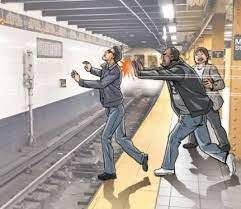 以下為數則新聞報導，請就此事件加以評論：近日美國紐約地鐵可以說是十分的不安穩，17日下午才有乘客遭人推入鐵軌慘死，21日時又傳出類似事件。32歲的馬丁（David Martin）在搭乘地鐵時，突然被素未謀面、41歲的馬克雷（Lamale McRae）推下鐵軌，造成全身大量淤青與骨折。事後，馬克雷在24日遭到警方逮捕，而逮捕後才知道，原來馬克雷前科累累，犯罪紀錄至少有24項以上。  (2022/10/25 CTWANT)美國和比利時的地鐵站，上個週末分別發生女性乘客被推落鐵軌的意外，不過兩位受害者的命運可說大不同。紐約地鐵站一位亞裔女子被人推下月台，沒想到被進站列車追撞，當場死亡。至於比利時的落軌女子運氣非常好，列車在撞上她前，即時停下。  (2022/01/17 TVBS 新聞網)羅馬尼亞週二一名25歲的女子墜落軌道，慘遭列車輾過死亡，引起社會譁然。但更令人吃驚的是，警方本來以為她是自殺，調閱監視器後，竟發現是有人推她下去！ 多倫多市中心一地鐵站發生令人毛骨悚然的恐怖事故，一個正在等地鐵的50來歲的亞裔在地鐵即將駛達的瞬間，竟被人從背後推下站台墜入車軌，慘遭疾馳而過的地鐵撞擊碾壓，一條生命瞬間就沒了。(2018/06/20 每日頭條) 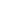 德國法蘭克福火車總站29日發生嚴重事故，一名8歲男童及其母親遭歹徒蓄意推落軌道。據德國警方報告，男童摔下軌道後遭進站的高速列車輾過、當場死亡，母親則因滾入月台間的縫隙而逃過一劫，但因驚嚇過度目前還留在醫院接受治療。兇嫌被現場目擊民眾壓制後遭警方羈押，其犯案動機尚不得而知。  (2019/07/30 風傳媒)4日晚間11點半左右，20歲的日本男大學生與朋友在月台等車，被27歲韓國男子朴洸賢撞到，於是回頭看了一眼。 該名韓國籍男子心生不滿，頓時起了殺意，嘴裡重複念叨著：「把你推下去哦」，並抓住男大學生的肩膀將其推下站台。   (2018/01/10 每日頭條)傳統觀點檢察官辦公室發言人莎拉：「感謝地鐵司機，看到月台上民眾警告後能迅速反應，才能在撞到受害者前停下地鐵。」這種變態人太可怕了，一定要嚴懲。人性化設計觀點    無端把人推下軌道的事件，在世界各地不時發生，實在是可怕。當然這些人心理有問題，可是從外表上也看不出來，根本是防不勝防。事後予以嚴懲也沒有辦法挽救已經造成的傷害。靠司機機警的迅速反應及時剎停，可能只有靠運氣了，因為列車已經在進站中，就算看到也不一定來得及剎車，最好的辦法還是要從環境的改善下手。例如在月台設置月台安全閘門，將行車的軌道區與月台候車區隔開，必可以有效的防止因各種原因(包括有意和無意)的掉落月台人或物造成損害。此外，也要在月台上加裝警示按鈕，連結警示燈及警鈴，只要在月台上發現有危及安全的狀況，按下後可立即向列車駕駛、車站工作人員、候車民眾示警，以便及時採取應對措施。    保障旅客的安全是運輸業者的基本責任，政府應該修法將月台安全閘門列入以後新建線路特定規模站台的基本配備，對已有的線路符合條件的則要求逐步加裝。尤其是曾經發生過事故的站台，表示該區域的社會環境有此必要，政府監管部門要強制業者加裝月台閘門，因為此類事故如果以人性化設計的觀點來看，又何嘗不是與站台設計的瑕疵有關？如果為了省錢不裝，業者是不是也應該對受害人的賠償負擔相當責任？    同學們，如何防止月台墜落事故你還有什麼點子？請提出分享討論。